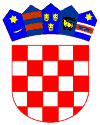 REPUBLIKA HRVATSKAOSJEČKO-BARANJSKA ŽUPANIJANa temelju članka 30. Statuta Općine Vladislavci („Službeni glasnik“ Općine Vladislavci br. 3/13, 3/17, 2/18, 4/20, 5/20 – pročišćeni tekst, 8/20, 2/21 i  3/21 – pročišćeni tekst), članka 2. stavka 2. Odluke o suglasnosti na provedbu ulaganja na području Općine Vladislavci u 2021. godini („Službeni glasnik“ Općine Vladislavci br. 12/20, 3/21, 6/21 i 9/21)  i članka 22. Pravilnika o provedbi postupaka jednostavne nabave („Službeni glasnik“ Općine Vladislavci br. 9/20 ) u postupku nabave robe - Nabava higijenskih potrepština za krajnje korisnike projekta Zaželi -  program zapošljavanja žena - faza II, Život kakav želim, zaželim Vladislavci UP.02.1.1.13.0452,  N-11/21, procijenjene vrijednosti nabave u iznosu od 120.960,00 kn  bez PDV-a,  Općinsko vijeće Općine Vladislavci na svojoj 7. sjednici, održanoj dana 13. rujna  2021. godine,  donosiODLUKU O ODABIRUu postupku jednostavne nabave br. N-11/21Članak 1. Kao najpovoljnija ponuda u postupku nabave robe - Nabava higijenskih potrepština za krajnje korisnike projekta Zaželi -  program zapošljavanja žena - faza II, Život kakav želim, zaželim Vladislavci UP.02.1.1.13.0452, broj jednostavne nabave : N-11/21, odabrana je ponuda ponuditelja: Saponia d.d. Osijek, Matije Gupca 2, Osijek,  O.I.B. 37879152548, sa cijenom ponude od 120.855,60 kuna (bez troškova PDV-a), odnosno ukupnom cijenom ponude od 150.421,50 kuna (sa troškovima PDV-a).Razlog odabira: najniža cijena. Broj zaprimljenih ponuda i nazivi ponuditelja: 1. Bon-ton d.o.o. Zagreb, Malomlačka 7, Zagreb, 2. Saponia d.d. Osijek, Matije Gupca 2, Osijek.  Članak 2.Ovlašćuje se  općinski načelnik  za sklapanje ugovora s odabranim ponuditeljem, za izvršenje  isplate sukladno potpisanom ugovoru o jednostavnoj nabavi kao i za poduzimanje  svih ostalih radnji vezano uz izvršenje ugovora. Članak 3.Odluka o odabiru zajedno s preslikom Zapisnika o otvaranju, pregledu i ocjeni ponuda dostavlja se bez odgode svim ponuditeljima na dokaziv načinČlanak 4.Ova Odluka stupa na snagu danom donošenja, i objavit će se u „Službenom glasniku“ Općine Vladislavci.KLASA: 406-01/21-05/11UR.BROJ: 2158/07-01-21-7Vladislavci, 13. rujna  2021.                                                                            PredsjednikOpćinskog vijećaKrunoslav Morović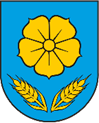 OPĆINA VLADISLAVCIOPĆINSKO VIJEĆE